RENCANA PEMBELAJARAN SEMESTER (RPS)Dosen PJ,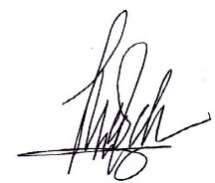 Prof. Dr. Cucu Sutarsyah, M.A NIP 19570406 198603 1 001MATA KULIAH (MK)KODEBOBOT (sks)SEMESTERTanggalpenyususnAssessment in Language TeachingPBI816205T= 3 (3-0)Ganjil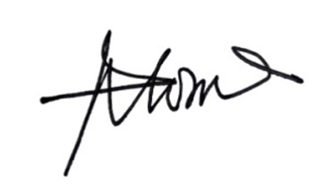 12 Juli 2020OTORISASI / PENGESAHANDosenKoordinator RMK (optional)DosenKoordinator RMK (optional)DosenKoordinator RMK (optional)Ka PRODIDr. Flora, M.PdKa PRODIDr. Flora, M.PdOTORISASI / PENGESAHAN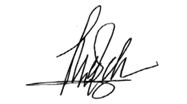 Prof. Dr. CucuSutarsyah, M.A (PJ)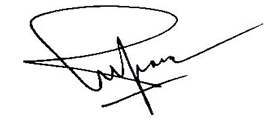 UjangSuparman, M.A, Ph.D Prof. Dr. CucuSutarsyah, M.A (PJ)UjangSuparman, M.A, Ph.D Prof. Dr. CucuSutarsyah, M.A (PJ)UjangSuparman, M.A, Ph.D Ka PRODIDr. Flora, M.PdKa PRODIDr. Flora, M.PdCapaianPembelajaranCPL-PRODI yang dibebankanpada MKCPL-PRODI yang dibebankanpada MKCapaianPembelajaranSikapMenunjukkansikapbertanggungjawabataspekerjaan di bidangkeahliannyasecaramandiri; dan menginternalisasisemangatkemandirian.CapaianPembelajaranPengetahuanMenguasaikonsepteoritiskonsepdan jenis penilaian dalam pembelajaran B InggrisCapaianPembelajaranKeterampilanUmumMemilikipengetahuanpenilaian pembelajaran baik melalui penilaian artifisial maupun melalui penilaian autentik/penilaian kinerja (authentic/performanceassessment)CapaianPembelajaranKeterampilanKhususMmpumerancang instrumentpenilaianartifisial dan penilaian autentik/penilaian kinerjadalam pembelajaran B InggrisCapaianPembelajaranCapaianPembelajaran Mata Kuliah (CPMK)CapaianPembelajaran Mata Kuliah (CPMK)CapaianPembelajaranCPMKMahasiswa mampu menjelaskan jenis penilaian dalam pembelajaran B Inggris serta mampumengembangkan instrument penilaian, dan mampumelaksanakan penilaian pembelajaran baik penilaian artifisial maupun  penilaian autentik/penilaian kinerja (authentic/performanceassessment)CapaianPembelajaranCPL ⬌Sub-CPMKCPL ⬌Sub-CPMKCapaianPembelajaranCPMK 1Mampu menjelaskan teori-teori tentang  penilaian bahasa Inggris  sebagai bahasa asing; artifisial dan autentik/kinerja serta perbedaannyaCapaianPembelajaranCPMK 2Mampu mengidentifikasi dan menjelaskanjenis-jenisasesmenartifisial dan autentik/kinerja;CapaianPembelajaranMampu menganalisis contoh-contohtentang  penilaian bahasa Inggris  sebagai bahasa asing ; artifisial dan autentik/kinerjaCapaianPembelajaranCPMK 3Mampu merancang instrumen penilaian artifisial dan autentik untuk keterampilan MendengarCapaianPembelajaranCPMK 4Mampumenulis rubrik penilaian autentikuntuk keterampilan MendengarCapaianPembelajaranCPMK 5Mampu merancang instrumen penilaian artifisial dan autentik untuk keterampilanBerbicaraCapaianPembelajaranCPMK 6Mampumenulis rubrik penilaian autentikuntuk keterampilanBerbicaraCapaianPembelajaranCPMK 7Mampu merancang instrumen penilaian artifisial dan autentik untuk keterampilanmembacaCapaianPembelajaranCPMK 8Mampumenulis rubrik penilaian autentikuntuk keterampilanmembacaCapaianPembelajaranCPMK 9Mampu merancang instrumen penilaian artifisial dan autentik untuk keterampilanmenulisCapaianPembelajaranCPMK 10Mampumenulis rubrik penilaian autentikuntuk keterampilanmenulisCapaianPembelajaranCPMK 11Mampu menjelaskan cara mengukur dan menganalisis validitasinstrumenCapaianPembelajaranCPMK 12Mampu menjelaskan cara mengukur dan menganalisis  reliabilitasintrumen., tingkat kesulitan, dan daya beda.CapaianPembelajaranCPMK 13Mampu menjelaskan cara mengukur dan menganalisis  tingkat kesulitan, dan daya beda instrument..CapaianPembelajaranCPMK 14Mampu menjelaskan mean, mode, median, standar deviasi, dan Z-scoreCPMK 15Review briefly all materialsDiskripsiSingkatMKMata kuliah ini memberi kesempatan kepada mahasiswa  untuk berfikir secara kritis mengenai berbagai isu dan praktik terkini dalam penilaian pembelajaran BahasaInggrissebagai Bahasa Asing.Topik bahasan mencakup antara lain jenis-jenisasesmenartifisial dan autentik/kinerja; proses penyusunan, pengembangan dan implementasi pengujian/penilaian bahasa; evaluasi dan penyusunan prosedur penilaian dan pengujian bahasa Inggris. Dalam mata kuliah ini mahasiswa akan  mengembangkan dan mengimplementasikan pengujian/penilaian bahasa Inggris yang dirancang khusus  untuk khalayak sasaran tertentuuntuksetiapketerampilanberbahasa dan vocabulary.Mata kuliah ini memberi kesempatan kepada mahasiswa  untuk berfikir secara kritis mengenai berbagai isu dan praktik terkini dalam penilaian pembelajaran BahasaInggrissebagai Bahasa Asing.Topik bahasan mencakup antara lain jenis-jenisasesmenartifisial dan autentik/kinerja; proses penyusunan, pengembangan dan implementasi pengujian/penilaian bahasa; evaluasi dan penyusunan prosedur penilaian dan pengujian bahasa Inggris. Dalam mata kuliah ini mahasiswa akan  mengembangkan dan mengimplementasikan pengujian/penilaian bahasa Inggris yang dirancang khusus  untuk khalayak sasaran tertentuuntuksetiapketerampilanberbahasa dan vocabulary.BahanKajian:MateriPembelajaranConcepts of artificial assessment  andauthentic assessment, Purposes for authentic assessment, Kinds of authentic/performance assessmentKinds of artificial assessment and Planning for artificial assessmentKinds of artificial assessmentTeaching objectives/goalsBloom’ s taxonomiesValidity and Reliability of artificial assessmentLevel of difficultyDiscriminating powerTable of specificationPlanning for authentic/performance assessmentTeaching objectives/goalsRevised Bloom’ s taxonomiesValidity and Reliability of performance assessmentTesting   language skill and Vocabulary What has to be tested; content and construct validityTest forms of VocabularyAnalysis of vocabulary testPractice writing  language skills and Vocabulary ItemsPlanning speaking assessment to asses speaking performance, scoring rubric for speaking taskand practice writing the tasks to assess speaking performancePractice writing a scoring rubric for assessment of speaking performance and Practice scoring students’ speaking performanceTesting Grammar ;What has to be tested; construct validity; Test forms of grammar; Analysis of grammar test items ; Practice Writing grammar test; Trying out grammar test and scoring,Testing Reading Comprehension ;What has to be tested, construct validity;Test forms of reading comprehension; Analysis of  reading comprehension test items ;Practice writing reading comprehension test items; Trying out reading comprehension test, scoring, and analyzing the property of the testTesting Listening Comprehension: What has to be tested, construct validity, Test forms of listening comprehension, and Analysis of  reading comprehension test items; Practice writing listening comprehension tests; Trying out listening comprehension test and scoring, and analyzing the property of the test itemsPlanning writing tasks to asses writing performance; construct validity, scoring rubrics for writing and scoring of writing ; Components of scoring rubric of writing ; Writing a scoring rubric  for assessment of writing ; Practice writing the tasks to assess writing performance; Trying out a writing task for assessment of writing performance and Scoring students’ writing performance Statistical Test Item Analysis manually and computerized: concepts and toolsPractice analysis: Analisis of Test Validity, Analysis of Test Reliability, Analysis of  test difficulty level, Analysis of  test discriminating power, and Analysis of distractor effectivenessConcepts of artificial assessment  andauthentic assessment, Purposes for authentic assessment, Kinds of authentic/performance assessmentKinds of artificial assessment and Planning for artificial assessmentKinds of artificial assessmentTeaching objectives/goalsBloom’ s taxonomiesValidity and Reliability of artificial assessmentLevel of difficultyDiscriminating powerTable of specificationPlanning for authentic/performance assessmentTeaching objectives/goalsRevised Bloom’ s taxonomiesValidity and Reliability of performance assessmentTesting   language skill and Vocabulary What has to be tested; content and construct validityTest forms of VocabularyAnalysis of vocabulary testPractice writing  language skills and Vocabulary ItemsPlanning speaking assessment to asses speaking performance, scoring rubric for speaking taskand practice writing the tasks to assess speaking performancePractice writing a scoring rubric for assessment of speaking performance and Practice scoring students’ speaking performanceTesting Grammar ;What has to be tested; construct validity; Test forms of grammar; Analysis of grammar test items ; Practice Writing grammar test; Trying out grammar test and scoring,Testing Reading Comprehension ;What has to be tested, construct validity;Test forms of reading comprehension; Analysis of  reading comprehension test items ;Practice writing reading comprehension test items; Trying out reading comprehension test, scoring, and analyzing the property of the testTesting Listening Comprehension: What has to be tested, construct validity, Test forms of listening comprehension, and Analysis of  reading comprehension test items; Practice writing listening comprehension tests; Trying out listening comprehension test and scoring, and analyzing the property of the test itemsPlanning writing tasks to asses writing performance; construct validity, scoring rubrics for writing and scoring of writing ; Components of scoring rubric of writing ; Writing a scoring rubric  for assessment of writing ; Practice writing the tasks to assess writing performance; Trying out a writing task for assessment of writing performance and Scoring students’ writing performance Statistical Test Item Analysis manually and computerized: concepts and toolsPractice analysis: Analisis of Test Validity, Analysis of Test Reliability, Analysis of  test difficulty level, Analysis of  test discriminating power, and Analysis of distractor effectivenessPustakaAnderson, J.C., Clapham, C., andWall, D. 1995. LanguageTestConstructionandEvaluation. Cambridge: CambridgeUniversityPress.Carroll, Brendan J., andHall, Patrick J. 1985. A PracticalGuidetoWritingLanguage Performance Tests. Oxford: PergamonPress.Gronlund, Norman E., andWaugh C. Keith. 2009. AssessmentofStudentAchievement. NinthEdition. New Jersey: PearsonsEducation, Inc..Megawati, Fika, AndAnugerahwati, Mirjam. 2012.“ComicStrips:A Study ontheTeachingofWritingNarrativeTextsto Indonesian EFL Students”. TeflinJournal. 23, 2: 183-205.Nurweni, A. 2018. EnglishTeachingAssessment, ArtificialandAuthenticAssessment.Yogyakarta: Graha Ilmu.Syafei, Muh. 2012.  “BackwashEffectsofPortfolioAssessment in AcademicWritingClasses”. TEFLIN Journal, 23, 2:  206-221Wegle, Sara Cushing. 2002. AssessingWriting. Cambridge: CambridgeUniversityPresshttp://jfmueller.faculty.noctrl.edu/toolbox/whatisit.htm. Diunduh pada Kamis, 22 Agustus 2013 pukul 07.57.Anderson, J.C., Clapham, C., andWall, D. 1995. LanguageTestConstructionandEvaluation. Cambridge: CambridgeUniversityPress.Carroll, Brendan J., andHall, Patrick J. 1985. A PracticalGuidetoWritingLanguage Performance Tests. Oxford: PergamonPress.Gronlund, Norman E., andWaugh C. Keith. 2009. AssessmentofStudentAchievement. NinthEdition. New Jersey: PearsonsEducation, Inc..Megawati, Fika, AndAnugerahwati, Mirjam. 2012.“ComicStrips:A Study ontheTeachingofWritingNarrativeTextsto Indonesian EFL Students”. TeflinJournal. 23, 2: 183-205.Nurweni, A. 2018. EnglishTeachingAssessment, ArtificialandAuthenticAssessment.Yogyakarta: Graha Ilmu.Syafei, Muh. 2012.  “BackwashEffectsofPortfolioAssessment in AcademicWritingClasses”. TEFLIN Journal, 23, 2:  206-221Wegle, Sara Cushing. 2002. AssessingWriting. Cambridge: CambridgeUniversityPresshttp://jfmueller.faculty.noctrl.edu/toolbox/whatisit.htm. Diunduh pada Kamis, 22 Agustus 2013 pukul 07.57.DosenPengampuProf. Dr. CucuSutarsyah, M.A.Dr. Ari Nurweni, M.A.UjangSuparman, M.A., Ph.D.Prof. Dr. CucuSutarsyah, M.A.Dr. Ari Nurweni, M.A.UjangSuparman, M.A., Ph.D.Week LEARNING OUTCOMESBAHAN KAJIAN (Materi Ajar)METODE PEMBELWAKTUPENGALAMAN BELAJAR MAHASISWAKRITERIA PENILAIAN DAN INDIKATORBOBOT NILAI1Able to explain the basic concept of assessment, its goal, its role. the nature and puposes of assessment and achievement assessmentNature of assessmentPurposes of assessmentKinds of assessment by purposedefinition of achievement assessmentexamples of achievement assessmentLecturing;Giving exercisesQuestion and answer150’Listening to explanation, asking questions.Criterion2%2Able to explain kinds of artificial assessment and able to explain components in planning artificial assessment and able to explain Bloom’ s taxonomiesDefinition of artificial assessment;Teaching objectives/goalsBloom’ s taxonomiesDefinition of artificial assessment;Teaching objectives/goalsBloom’ s taxonomiesLecturing;Giving exercises, group work;Question and answer150 menitListening to explanation, analyzing in group, presenting group work results, , asking questions,CriterionGroup work and presentation5%3Able to explain kinds of authentic assessment assessment and able to explain components in planning authentic assessment and able to explain Bloom’ s taxonomiesDefinition of authentic assessment;Teaching objectives/goalsBloom’ s taxonomiesBloom’ s taxonomiesLecturing;Giving exercises, group work;Question and answer150 menitListening to explanation, analyzing in group, presenting group work results, , asking questions,CriterionGroup work and presentation5%4Able to explain the concept, content and construct validity, forms of English vocabulary tests’ and able analyze English vocabulary test itemsWhat has to be tested; content and construct validityTest forms of VocabularyAnalysis of vocabulary test: questions, optionsLecturing;Giving exercises, group work’150 menitListening to explanation, asking questions, analyzing in group, presenting group work resultsCriterionGroup work and presentation5%5Able to explain components in planning for authentic/performance assessmentTeaching objectives/goalsRevised Bloom’ s taxonomiesValidity and Reliability of performance assessmentLecturing;Giving exercises, group work’150 menitListening to explanation, asking questions, working on exercisesCriterionGroup work and presentation5%6Able to write various instruments  for acrtificial vocabulary testContent and construct validity vocabulary testBasic competences of SMP student in Curriculum 2013example of vocabulary testLecturing;Giving exercises, group work150 menitListening to explanation, asking questions, analyzing in group, presenting group work resultsCriterionGroup work and presentation5%7Able to writegrammar assessment to asses students’ grammarability and able to write a scoring rubric forscoring students’ grammar.ability.Content and construct validity of English grammar testsBasic compentences of SMP student in Curriculum 2013Table of specificationsExamples of English grammar testsLecturing;Giving exercises, group work150 menitListening to explanation, asking questions, analyzing in group, presenting group work resultsCriterionGroup work and presentation5%8MID17%9Able to write speaking assessment to asses students’ speaking ability and able to write a scoring rubric forscoring students’ speaking abilityContent and construct validityspeaking tasksBasic competences of SMP student in Curriculum 2013examples of speaking tasksLecturing;Giving exercises, group work’150 menitListening to explanation, asking questions, analyzing in group, presenting group work resultsCriterionGroup work and presentation5%10Able to write tasks to assess students’ writingability and able to write a scoring rubric forscoring students’ writing abilityNature of writing tests and tasks; Content and construct validity of English writing tests ; Scoring rubric for writing products.Lecturing;Giving exercises, group work150 menitListening to explanation, asking questions, analyzing in group, presenting group work resultsCriterionGroup work and presentation5%11Able to write tasks to assess students’ reading ability and able to write a scoring rubric forscoring students’ reading abilityNature ofreading tests and tasks; Content and construct validity of English reading tests ; Scoring rubric for reading  products.Lecturing;Giving exercises, group work150 menitListening to explanation, asking questions, analyzing in group, presenting group work resultsCriterionGroup work and presentation5%12Able to write tasks to assess students’ listening ability and able to write a scoring rubric forscoring students’ listening abilityNature of listening tests and tasks; Content and construct validity of English listening tests ; Scoring rubric for listening products.Lecturing;Giving exercises, group work150 menitListening to explanation, asking questions, analyzing in group, presenting group work resultsCriterionGroup work and presentation5%13Able to Practice Analisis of Test Validity, Analysis of Test Reliability, Analysis of  test difficulty level, Analysis of  test discriminating power, and Analysis of distractor effectivenessTest Validity, Analysis of Test Reliability, Analysis of  test difficulty level, Analysis of  test discriminating power, and Analysis of distractor effectivenessTools for analysisLecturing;Giving exercises, group work150 menitListening to explanation, asking questions, analyzing in group, presenting group work resultsCriterionGroup work and presentation5%14Able to explain concepts of portfolio, the functions, how to plan, how to doConcepts of portfolio, the functions, how to plan, how to assess portfolioExamples of portfolioLecturing;Giving exercises, group work150 menitListening to explanation, asking questions, analyzing in group, presenting group work resultsCriterionGroup work and presentation3%15Able to explain what maximum score, minimum score, mean, mode, median, standar deviasi, z-score are;and able to get them based on the students’ scoreNature of learning gainMeaning of skor maksimum, skor minimum, mean, mode, median, standar deviasi, z-scoreLecturing;Giving exercises, group work100 menitListening to explanation, asking questions, analyzing in group, presenting group work resultsCriterionGroup work and presentation3%16FINAL TEST20%